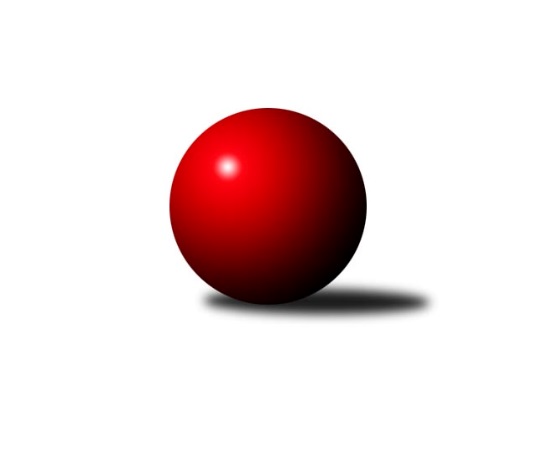 Č.14Ročník 2021/2022	19.12.2021Nejlepšího výkonu v tomto kole: 1923 dosáhlo družstvo: SK Podlužan Prušánky DJihomoravský KP2 jih 2021/2022Výsledky 14. kolaSouhrnný přehled výsledků:SK Podlužan Prušánky D	- TJ Jiskra Kyjov B	6:0	1923:1577	7.0:1.0	10.12.TJ Sokol Šanov C	- TJ Sokol Kuchařovice	6:0	1795:1717	6.0:2.0	10.12.KK Vyškov F	- SK STAK Domanín 	0:6	1554:1661	1.0:7.0	11.12.SK Baník Ratíškovice D	- TJ Sokol Mistřín D	1:5	1584:1683	2.0:6.0	11.12.KK Vyškov E	- SK Podlužan Prušánky C	2:4	1710:1736	3.0:5.0	11.12.KC Hodonín	- TJ Sokol Šanov D	1:5	1578:1704	1.0:7.0	12.12.KK Vyškov G	- TJ Sokol Vracov C	1:5	1585:1604	2.5:5.5	12.12.SK Baník Ratíškovice D	- KK Vyškov G	6:0	1668:1591	5.0:3.0	18.12.KK Vyškov G	- TJ Jiskra Kyjov B	4:2	1630:1431	5.0:3.0	19.12.Tabulka družstev:	1.	SK Podlužan Prušánky D	14	13	1	0	70.5 : 13.5 	82.5 : 29.5 	 1781	27	2.	TJ Sokol Šanov D	14	12	0	2	66.5 : 17.5 	80.5 : 31.5 	 1744	24	3.	TJ Sokol Šanov C	14	10	1	3	54.0 : 30.0 	62.0 : 50.0 	 1662	21	4.	SK STAK Domanín	14	10	0	4	58.0 : 26.0 	68.0 : 44.0 	 1671	20	5.	TJ Sokol Kuchařovice	14	10	0	4	52.5 : 31.5 	63.5 : 48.5 	 1705	20	6.	TJ Sokol Vracov C	14	7	0	7	44.5 : 39.5 	50.0 : 62.0 	 1573	14	7.	SK Podlužan Prušánky C	14	6	1	7	40.5 : 43.5 	62.5 : 49.5 	 1707	13	8.	SK Baník Ratíškovice D	14	6	0	8	40.5 : 43.5 	56.5 : 55.5 	 1609	12	9.	TJ Sokol Mistřín D	14	6	0	8	36.0 : 48.0 	54.0 : 58.0 	 1594	12	10.	KK Vyškov G	14	6	0	8	35.0 : 49.0 	52.0 : 60.0 	 1608	12	11.	KK Vyškov E	14	5	0	9	38.0 : 46.0 	55.0 : 57.0 	 1628	10	12.	KC Hodonín	14	3	0	11	23.5 : 60.5 	35.5 : 76.5 	 1549	6	13.	KK Vyškov F	14	1	1	12	16.0 : 68.0 	35.0 : 77.0 	 1488	3	14.	TJ Jiskra Kyjov B	14	1	0	13	12.5 : 71.5 	27.0 : 85.0 	 1461	2Podrobné výsledky kola:	 SK Podlužan Prušánky D	1923	6:0	1577	TJ Jiskra Kyjov B	Aleš Zálešák	 	 206 	 248 		454 	 1:1 	 450 	 	254 	 196		Eva Paulíčková	Josef Toman	 	 241 	 239 		480 	 2:0 	 394 	 	189 	 205		Alice Paulíčková	Jakub Toman	 	 252 	 245 		497 	 2:0 	 393 	 	210 	 183		Jakub Vančík	Stanislav Zálešák	 	 251 	 241 		492 	 2:0 	 340 	 	177 	 163		Radim Šubrtrozhodčí: Zdeněk ZálešákNejlepší výkon utkání: 497 - Jakub Toman	 TJ Sokol Šanov C	1795	6:0	1717	TJ Sokol Kuchařovice	Lenka Spišiaková	 	 208 	 229 		437 	 1:1 	 435 	 	218 	 217		Milan Číhal	Marta Volfová	 	 216 	 237 		453 	 2:0 	 407 	 	182 	 225		Václav Starý	Stanislav Červenka	 	 226 	 220 		446 	 2:0 	 423 	 	208 	 215		Dušan Jalůvka	Pavel Petrů	 	 229 	 230 		459 	 1:1 	 452 	 	192 	 260		Miroslav Vojtěchrozhodčí:  Vedoucí družstevNejlepší výkon utkání: 459 - Pavel Petrů	 KK Vyškov F	1554	0:6	1661	SK STAK Domanín 	Jiří Alán	 	 214 	 220 		434 	 1:1 	 435 	 	213 	 222		Jakub Juřík	Hana Fialová	 	 161 	 168 		329 	 0:2 	 381 	 	179 	 202		Zbyněk Vašina	František Jelínek	 	 177 	 205 		382 	 0:2 	 427 	 	202 	 225		Richard Juřík	Jan Vejmola	 	 210 	 199 		409 	 0:2 	 418 	 	214 	 204		Josef Šlahůnekrozhodčí: Břetislav LáníkNejlepší výkon utkání: 435 - Jakub Juřík	 SK Baník Ratíškovice D	1584	1:5	1683	TJ Sokol Mistřín D	Tomáš Koplík st.	 	 205 	 173 		378 	 1:1 	 381 	 	201 	 180		Petr Bařina	Marcel Šebek	 	 206 	 232 		438 	 1:1 	 413 	 	216 	 197		Kateřina Bařinová	Martin Švrček	 	 205 	 162 		367 	 0:2 	 410 	 	222 	 188		Pavel Pěček	Václav Koplík	 	 207 	 194 		401 	 0:2 	 479 	 	232 	 247		Daniel Ilčíkrozhodčí: Václav KoplíkNejlepší výkon utkání: 479 - Daniel Ilčík	 KK Vyškov E	1710	2:4	1736	SK Podlužan Prušánky C	Jitka Usnulová	 	 173 	 219 		392 	 1:1 	 427 	 	218 	 209		Libor Kuja	Jana Kovářová	 	 226 	 202 		428 	 1:1 	 418 	 	200 	 218		Milan Šimek	Jana Kurialová	 	 207 	 238 		445 	 1:1 	 424 	 	211 	 213		Zdeněk Hosaja	Milana Alánová	 	 224 	 221 		445 	 0:2 	 467 	 	238 	 229		Filip Benadarozhodčí:  Vedoucí družstevNejlepší výkon utkání: 467 - Filip Benada	 KC Hodonín	1578	1:5	1704	TJ Sokol Šanov D	Dan Schüler	 	 210 	 189 		399 	 0:2 	 433 	 	229 	 204		Kristýna Blechová	Filip Schreiber	 	 194 	 196 		390 	 0:2 	 450 	 	202 	 248		Petr Bakaj ml.	Štěpán Kříž	 	 186 	 213 		399 	 0:2 	 432 	 	202 	 230		Radek Vrška	Jiří Kunz	 	 202 	 188 		390 	 1:1 	 389 	 	187 	 202		Ivan Toronyrozhodčí: Michal ZdražilNejlepší výkon utkání: 450 - Petr Bakaj ml.	 KK Vyškov G	1585	1:5	1604	TJ Sokol Vracov C	Lucie Horalíková *1	 	 186 	 214 		400 	 0:2 	 427 	 	210 	 217		Michal Šmýd	Sabina Šebelová	 	 199 	 195 		394 	 0:2 	 422 	 	201 	 221		Martina Nejedlíková	Tereza Vidlářová	 	 179 	 196 		375 	 0.5:1.5 	 392 	 	196 	 196		Ondřej Repík	Darina Kubíčková	 	 212 	 204 		416 	 2:0 	 363 	 	179 	 184		Radek Břečkarozhodčí:  Vedoucí družstevstřídání: *1 od 51. hodu Vendula ŠtrajtováNejlepší výkon utkání: 427 - Michal Šmýd	 SK Baník Ratíškovice D	1668	6:0	1591	KK Vyškov G	Marta Beranová	 	 219 	 213 		432 	 1:1 	 424 	 	232 	 192		Darina Kubíčková	Tomáš Pokoj	 	 217 	 210 		427 	 1:1 	 424 	 	204 	 220		Vendula Štrajtová	Václav Koplík	 	 213 	 180 		393 	 1:1 	 390 	 	185 	 205		Tereza Vidlářová	Marcel Šebek	 	 203 	 213 		416 	 2:0 	 353 	 	174 	 179		Lucie Horalíkovározhodčí: Václav KoplíkNejlepší výkon utkání: 432 - Marta Beranová	 KK Vyškov G	1630	4:2	1431	TJ Jiskra Kyjov B	Vendula Štrajtová	 	 211 	 207 		418 	 2:0 	 231 	 	110 	 121		Radim Šubrt	Darina Kubíčková	 	 180 	 225 		405 	 1:1 	 416 	 	197 	 219		Eva Paulíčková	Lucie Horalíková	 	 185 	 183 		368 	 0:2 	 395 	 	209 	 186		Jakub Vančík	Tereza Vidlářová	 	 221 	 218 		439 	 2:0 	 389 	 	182 	 207		Jindřich Burďákrozhodčí:  Vedoucí družstevNejlepší výkon utkání: 439 - Tereza VidlářováPořadí jednotlivců:	jméno hráče	družstvo	celkem	plné	dorážka	chyby	poměr kuž.	Maximum	1.	Stanislav Zálešák 	SK Podlužan Prušánky D	454.88	306.2	148.7	3.7	4/5	(510)	2.	Jana Kurialová 	KK Vyškov E	454.75	307.8	147.0	3.3	5/6	(492)	3.	Petr Bakaj  ml.	TJ Sokol Šanov D	454.75	310.8	144.0	4.3	4/6	(479)	4.	Kristýna Blechová 	TJ Sokol Šanov D	454.11	312.1	142.1	4.1	6/6	(500)	5.	Aleš Zálešák 	SK Podlužan Prušánky D	451.75	308.5	143.3	4.2	5/5	(473)	6.	Miroslav Vojtěch 	TJ Sokol Kuchařovice	450.70	302.4	148.3	6.4	4/5	(485)	7.	Daniel Ilčík 	TJ Sokol Mistřín D	448.00	294.3	153.7	5.0	3/4	(479)	8.	Michal Tušl 	SK Podlužan Prušánky D	444.65	303.6	141.1	5.2	5/5	(495)	9.	Marta Beranová 	SK Baník Ratíškovice D	439.44	301.5	137.9	6.7	5/7	(497)	10.	Richard Juřík 	SK STAK Domanín 	439.07	301.8	137.3	7.5	7/7	(481)	11.	Filip Benada 	SK Podlužan Prušánky C	437.62	298.3	139.3	4.7	6/7	(487)	12.	Jakub Toman 	SK Podlužan Prušánky D	436.98	306.9	130.1	8.0	4/5	(497)	13.	Josef Toman 	SK Podlužan Prušánky D	435.36	303.9	131.4	7.3	4/5	(511)	14.	Milan Číhal 	TJ Sokol Kuchařovice	435.25	298.2	137.1	6.9	5/5	(502)	15.	Dušan Jalůvka 	TJ Sokol Kuchařovice	434.93	295.8	139.1	7.0	5/5	(484)	16.	Zdeněk Hosaja 	SK Podlužan Prušánky C	432.07	295.2	136.9	6.7	7/7	(488)	17.	Darina Kubíčková 	KK Vyškov G	431.08	292.4	138.7	5.3	5/5	(491)	18.	Radek Vrška 	TJ Sokol Šanov D	430.63	299.6	131.0	6.8	4/6	(476)	19.	Marta Volfová 	TJ Sokol Šanov C	430.53	294.0	136.6	5.4	5/5	(489)	20.	Jana Kovářová 	KK Vyškov E	430.17	297.5	132.7	7.9	4/6	(484)	21.	Ivana Blechová 	TJ Sokol Šanov D	429.23	297.3	131.9	6.5	5/6	(476)	22.	Jaroslav Šindelář 	TJ Sokol Šanov D	427.85	296.6	131.3	8.6	4/6	(466)	23.	Dennis Urc 	TJ Sokol Mistřín D	426.58	302.6	124.0	8.1	3/4	(446)	24.	Vendula Štrajtová 	KK Vyškov G	426.03	286.2	139.9	5.4	5/5	(461)	25.	Štěpán Kříž 	KC Hodonín	425.50	293.0	132.5	5.9	4/5	(477)	26.	Dan Schüler 	KC Hodonín	422.50	299.1	123.4	6.8	4/5	(464)	27.	Pavel Petrů 	TJ Sokol Šanov C	422.32	295.7	126.6	5.3	4/5	(459)	28.	Zbyněk Vašina 	SK STAK Domanín 	422.20	294.2	128.0	7.8	7/7	(442)	29.	Jakub Juřík 	SK STAK Domanín 	421.48	297.3	124.2	9.3	7/7	(445)	30.	Jindřich Burďák 	TJ Jiskra Kyjov B	419.23	293.0	126.2	7.4	6/6	(497)	31.	Libor Kuja 	SK Podlužan Prušánky C	418.64	288.6	130.0	8.9	6/7	(463)	32.	Ivan Torony 	TJ Sokol Šanov D	417.63	298.1	119.5	10.1	4/6	(442)	33.	Tomáš Slížek 	SK Podlužan Prušánky C	417.57	291.5	126.1	7.6	7/7	(491)	34.	Josef Šlahůnek 	SK STAK Domanín 	416.52	286.3	130.3	6.6	5/7	(454)	35.	Pavel Martinek 	TJ Sokol Šanov C	414.30	291.9	122.5	7.4	4/5	(457)	36.	Milana Alánová 	KK Vyškov E	413.00	287.5	125.5	7.9	6/6	(454)	37.	Ondřej Repík 	TJ Sokol Vracov C	410.64	290.2	120.4	9.0	6/8	(431)	38.	Stanislav Červenka 	TJ Sokol Šanov C	408.56	290.3	118.3	5.9	4/5	(447)	39.	Zbyněk Kasal 	TJ Sokol Kuchařovice	407.75	292.3	115.5	11.7	4/5	(473)	40.	Oldřiška Varmužová 	TJ Sokol Šanov C	407.38	289.4	118.0	8.9	4/5	(431)	41.	Martina Nejedlíková 	TJ Sokol Vracov C	407.21	287.9	119.3	8.2	6/8	(441)	42.	Lukáš Ingr 	KC Hodonín	405.78	285.2	120.6	12.8	4/5	(427)	43.	Jan Vejmola 	KK Vyškov F	401.17	288.2	113.0	10.7	5/5	(432)	44.	Kateřina Bařinová 	TJ Sokol Mistřín D	400.88	280.1	120.8	10.3	4/4	(437)	45.	František Jelínek 	KK Vyškov F	400.13	285.5	114.7	10.8	4/5	(428)	46.	Dušan Urubek 	TJ Sokol Mistřín D	399.88	274.9	125.0	9.0	4/4	(425)	47.	Pavel Pěček 	TJ Sokol Mistřín D	397.50	285.7	111.8	11.8	3/4	(420)	48.	Tomáš Koplík  st.	SK Baník Ratíškovice D	395.22	282.6	112.6	10.6	6/7	(431)	49.	Martin Švrček 	SK Baník Ratíškovice D	394.20	298.6	95.6	15.0	5/7	(452)	50.	Jitka Usnulová 	KK Vyškov E	393.93	283.5	110.4	11.3	5/6	(438)	51.	Tereza Vidlářová 	KK Vyškov G	392.24	285.1	107.1	11.3	4/5	(439)	52.	Jiří Alán 	KK Vyškov F	379.13	273.0	106.2	12.3	5/5	(434)	53.	Lucie Horalíková 	KK Vyškov G	376.90	277.5	99.4	14.6	5/5	(406)	54.	Adam Podéšť 	SK Baník Ratíškovice D	375.70	268.6	107.2	13.4	5/7	(408)	55.	Petr Bařina 	TJ Sokol Mistřín D	374.33	271.4	102.9	14.4	3/4	(400)	56.	Jakub Vančík 	TJ Jiskra Kyjov B	373.25	271.3	102.0	15.8	4/6	(395)	57.	Eva Paulíčková 	TJ Jiskra Kyjov B	372.06	269.7	102.4	9.2	4/6	(450)	58.	Běla Omastová 	KK Vyškov E	371.50	263.4	108.1	12.2	6/6	(415)	59.	Jiří Kunz 	KC Hodonín	359.87	260.7	99.2	14.3	5/5	(415)	60.	Filip Schreiber 	KC Hodonín	356.10	261.3	94.8	14.7	5/5	(416)	61.	Lumír Hanzelka 	KK Vyškov F	321.35	234.2	87.2	17.7	5/5	(358)	62.	Radim Šubrt 	TJ Jiskra Kyjov B	321.21	233.3	87.9	17.1	6/6	(373)		Zdeněk Klečka 	SK Podlužan Prušánky D	472.50	318.8	153.8	4.3	1/5	(488)		Jiří Lauko 	SK Podlužan Prušánky C	468.50	319.0	149.5	6.0	2/7	(480)		Antonín Pihar 	SK Podlužan Prušánky C	437.00	310.0	127.0	8.0	2/7	(444)		Jiří Ksenič 	TJ Sokol Kuchařovice	436.50	310.5	126.0	9.5	2/5	(460)		Jana Kulová 	TJ Sokol Šanov C	433.00	298.4	134.6	8.0	1/5	(469)		Lenka Spišiaková 	TJ Sokol Šanov C	425.50	303.0	122.5	11.0	1/5	(437)		Milan Šimek 	SK Podlužan Prušánky C	424.25	300.8	123.4	9.7	3/7	(446)		Adam Pavel Špaček 	TJ Sokol Mistřín D	422.33	298.5	123.8	7.8	2/4	(456)		Václav Luža 	TJ Sokol Mistřín D	422.00	289.3	132.8	3.3	2/4	(437)		Monika Sladká 	TJ Sokol Šanov D	420.33	290.3	130.0	10.0	1/6	(443)		Marcel Šebek 	SK Baník Ratíškovice D	412.19	290.3	121.9	8.2	4/7	(461)		Pavel Důbrava 	KC Hodonín	412.00	298.0	114.0	14.0	1/5	(412)		Michal Šmýd 	TJ Sokol Vracov C	411.95	290.1	121.9	6.8	5/8	(434)		Václav Starý 	TJ Sokol Kuchařovice	411.50	296.0	115.5	10.0	1/5	(416)		Tomáš Pokoj 	SK Baník Ratíškovice D	406.75	296.8	110.0	10.0	2/7	(427)		Václav Koplík 	SK Baník Ratíškovice D	403.42	282.8	120.7	9.3	3/7	(412)		Radek Břečka 	TJ Sokol Vracov C	401.75	289.0	112.8	13.6	5/8	(448)		Milan Póla 	TJ Sokol Kuchařovice	395.00	285.0	110.0	14.0	1/5	(395)		Petr Bábíček 	SK Baník Ratíškovice D	393.00	288.0	105.0	12.5	2/7	(410)		Ilona Lužová 	TJ Sokol Mistřín D	390.00	279.0	111.0	13.3	2/4	(451)		Karel Nahodil 	TJ Sokol Kuchařovice	389.00	267.0	122.0	10.0	3/5	(414)		Ludmila Tomiczková 	KK Vyškov E	388.50	279.0	109.5	10.0	2/6	(420)		Roman Kouřil 	KK Vyškov G	383.00	277.0	106.0	9.0	1/5	(383)		Drahomír Urc 	TJ Sokol Mistřín D	381.50	285.0	96.5	16.0	2/4	(394)		Lubomír Kyselka 	TJ Sokol Mistřín D	379.75	270.0	109.8	13.5	2/4	(415)		Michaela Malinková 	KK Vyškov E	377.00	264.0	113.0	15.0	1/6	(377)		Petr Blecha 	TJ Sokol Šanov D	376.00	273.0	103.0	13.0	1/6	(376)		Veronika Presová 	TJ Sokol Vracov C	371.00	265.9	105.1	12.9	4/8	(426)		Nikola Plášková 	TJ Sokol Vracov C	370.87	266.7	104.2	13.5	5/8	(404)		Vojtěch Filípek 	SK STAK Domanín 	367.67	265.7	102.0	13.8	3/7	(401)		Sabina Šebelová 	KK Vyškov G	367.33	264.7	102.7	14.4	3/5	(403)		Alice Paulíčková 	TJ Jiskra Kyjov B	364.83	268.7	96.2	16.3	3/6	(394)		Petr Růžička 	TJ Jiskra Kyjov B	355.00	258.0	97.0	14.3	3/6	(388)		Michal Plášek 	TJ Sokol Vracov C	351.83	260.8	91.0	17.3	3/8	(367)		Václav Luža  ml.	TJ Sokol Mistřín D	351.50	258.3	93.3	18.8	2/4	(394)		Jakub Růžička 	TJ Jiskra Kyjov B	349.33	251.6	97.8	16.0	3/6	(405)		Soňa Pavlová 	KK Vyškov F	348.67	254.1	94.5	14.8	3/5	(369)		Hana Fialová 	KK Vyškov F	342.14	249.1	93.0	14.9	2/5	(367)		Dana Zelinová 	SK STAK Domanín 	313.00	236.0	77.0	23.0	1/7	(313)Sportovně technické informace:Starty náhradníků:registrační číslo	jméno a příjmení 	datum startu 	družstvo	číslo startu
Hráči dopsaní na soupisku:registrační číslo	jméno a příjmení 	datum startu 	družstvo	Program dalšího kola:14.1.2022	pá	18:00	TJ Sokol Mistřín D - TJ Sokol Šanov C	14.1.2022	pá	18:00	SK STAK Domanín  - KC Hodonín	14.1.2022	pá	19:30	TJ Sokol Vracov C - SK Podlužan Prušánky D	15.1.2022	so	14:00	TJ Sokol Šanov D - KK Vyškov G	15.1.2022	so	17:00	TJ Jiskra Kyjov B - SK Baník Ratíškovice D	16.1.2022	ne	9:00	SK Podlužan Prušánky C - KK Vyškov F	16.1.2022	ne	10:00	TJ Sokol Kuchařovice - KK Vyškov E	Nejlepší šestka kola - absolutněNejlepší šestka kola - absolutněNejlepší šestka kola - absolutněNejlepší šestka kola - absolutněNejlepší šestka kola - dle průměru kuželenNejlepší šestka kola - dle průměru kuželenNejlepší šestka kola - dle průměru kuželenNejlepší šestka kola - dle průměru kuželenNejlepší šestka kola - dle průměru kuželenPočetJménoNázev týmuVýkonPočetJménoNázev týmuPrůměr (%)Výkon8xJakub TomanPrušánky D4971xDaniel IlčíkMistřín D119.964797xStanislav ZálešákPrušánky D4923xFilip BenadaPrušánky C116.334674xJosef TomanPrušánky D4801xPetr Bakaj ml.Šanov D112.74501xDaniel IlčíkMistřín D4794xJana KurialováVyškov E110.854454xFilip BenadaPrušánky C4674xMilana AlánováVyškov E110.854452xPavel PetrůŠanov C4593xJakub TomanPrušánky D110.64497